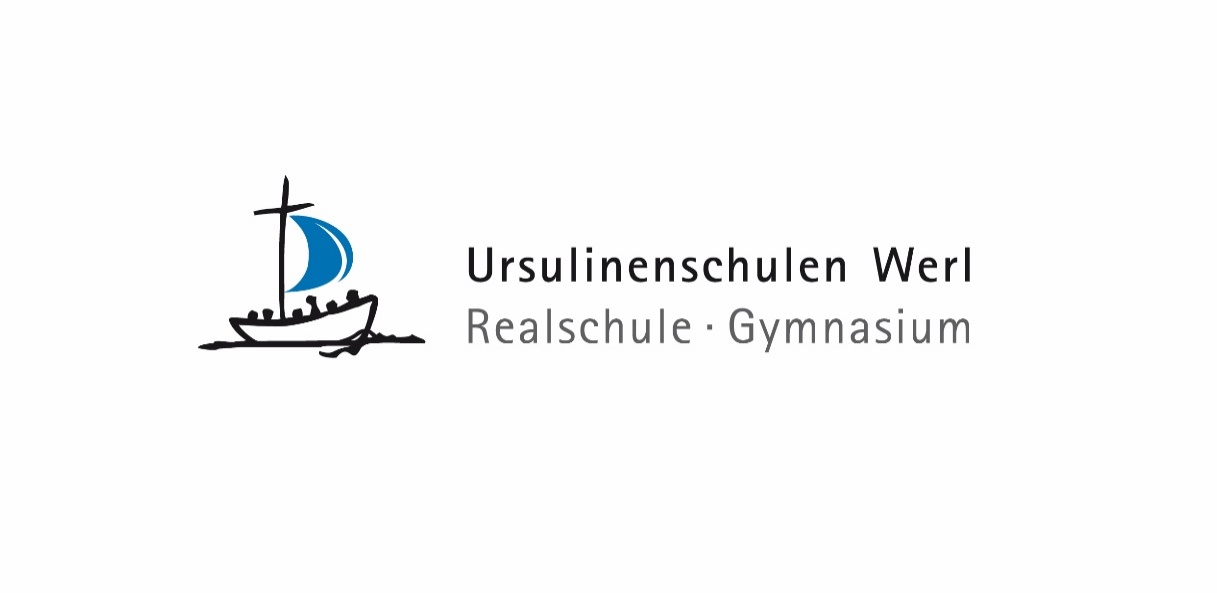 Liebe Eltern, vor einiger Zeit wurden an unseren Schulen iPads eingeführt. Um einen Überblick über die Nutzung, die Zufriedenheit oder mögliche Probleme zu erhalten, hat eine Arbeitsgruppe einen Fragebogen erstellt, den Sie unter folgendem Link erreichen können. https://ipad-nutzung-eltern.ursulinenschulen-werl.de/Wir bitten Sie, sich ein wenig Zeit zu nehmen und den Fragebogen online auszufüllen. Je mehr Rückmeldungen wir erhalten, desto differenzierter wird das Bild für uns. Der Link ist bis zum 4.11.22 aktiv. Herzlichen Dank Ihre Medienkonzeptgruppe der Ursulinenschulen  
